                                                                 проект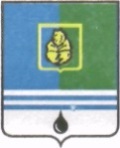                                          РЕШЕНИЕДУМЫ ГОРОДА КОГАЛЫМАХанты-Мансийского автономного округа - ЮгрыОт «___»_______________20___г.                                                             №_______ О внесении изменений в решение Думы города  Когалымаот 11.03.2012 №125-ГДВ соответствии с Бюджетным кодексом Российской Федерации, Федеральным законом от 07.02.2011 № 6-ФЗ «Об общих принципах организации и деятельности контрольно-счетных органов субъектов Российской Федерации и муниципальных образований», статьей 29 Устава города Когалыма, Дума города Когалыма РЕШИЛА:В решение Думы города Когалыма от 11.03.2011 №125-ГД      «Об утверждении Положения о проведении внешней проверки годового отчета об исполнении бюджета города Когалыма» (далее – решение) внести следующие изменения:Пункт 4.1 раздела 4 приложения к решению изложить в следующей редакции:«4.1. Предметом внешней проверки годового отчета является:4.1.1. Годовой отчет об исполнении бюджета города за отчетный финансовый год;4.1.2. Годовая бухгалтерская и бюджетная отчетность главных администраторов средств бюджета города, дополнительные материалы, документы и пояснения к ним.4.1.3. Отдельные приложения к проекту решения об исполнении бюджета города, содержащие следующие показатели:1) доходы бюджета по кодам классификации доходов бюджетов;2) расходы бюджета по ведомственной структуре;3) расходы бюджета по разделам и подразделам классификации расходов бюджетов;4) источники финансирования дефицита бюджета по кодам классификации источников финансирования дефицитов бюджетов;4.1.4. Сведения и информации:1) итоги социально-экономического развития города Когалыма за отчетный финансовый год;2) отчет о расходовании средств резервного фонда города Когалыма;3) информация о предоставлении и погашении бюджетных кредитов;4) информация о предоставленных муниципальных гарантиях города Когалыма;5) информация о внутренних заимствованиях города Когалыма по видам заимствований;6) информация о состоянии муниципального долга города Когалыма на первый и последний день отчетного финансового года.Бюджетная отчетность, приложения, сведения, информация, указанные в подпунктах 4.1.1 - 4.1.4 настоящего Положения, предоставляются на внешнюю проверку на бумажных носителях и в электронном виде.»;1.2. В пункте 6.1 раздела 6 приложения к решению:1.2.1. абзац четвертый подпункта 6.1.2 признать утратившим силу;1.2.2. абзац седьмой подпункта 6.1.3 изложить в следующей редакции: «5) соблюдения законодательства Российской Федерации при отражении в бюджетной отчетности бюджетных ассигнований на реализацию муниципальных программ с освещением причин допущенных отклонений от утвержденных бюджетных назначений в разрезе муниципальных программ;»;1.3. В абзаце седьмом пункта 8.2 раздела 8 приложения к решению слова «долгосрочных и ведомственных целевых программ» заменить словами «муниципальных программ»;1.4. Раздел 7 приложения к решению изложить в следующей редакции:«7. Оформление результатов внешней проверки7.1. По итогам внешней проверки годового отчета Контрольно-счетная палата готовит заключение на годовой отчет с учетом данных внешней проверки годовой бюджетной отчетности.7.2. Заключение на годовой отчет подписывается председателем Контрольно-счетной палаты и заверяется печатью Контрольно-счетной палаты.».Пункты 1.2, 1.4 части 1 решения Думы города Когалыма от 24.12.2013 №364-ГД «О внесении изменений в решение Думы города Когалыма от 11.03.2012 №125-ГД» признать утратившими силу.3. Опубликовать настоящее решение в газете «Когалымский вестник».Председатель Думы города Когалыма _____________ А.Ю.Говорищева Глава  города Когалыма _____________ Н.Н.Пальчиков